Приглашаем Вас на мастер-класс:13 ноября, в 11:00  Условия участия: ЗакупкаУчастникам семинара скидка 10% на продукциюГде: г. Тюмень, ул. Водопроводная, дом 6/8, Центр развития «Косметик ПРО»Правильно определить тип старения своего пациента;Подобрать метод комплексной коррекции возрастных изменений в зависимости от типа старения пациента;Подготовить кожу к сочетанным методикам коррекции возрастных изменений;Использовать самые эффективные техники коррекции различных зон лица с помощью филлера;Использовать в своей практике эффективные лимфодренажные техники для профилактики отеков после инъекций филлеров;Сократить сроки восстановительного периода, дать возможность пациенту быстро увидеть результат процедуры.Предварительная регистрация обязательна.
Для регистрации позвоните по телефону:
+7 (3452) 63-17-50, +7 932-326-53-36 Сочетанные методики коррекции: подготовка,волюметрическая коррекция,  реабилитацияСпикер: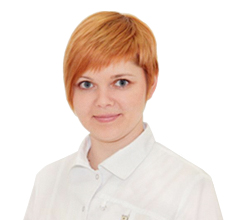 Ромашкина Анастасия СергеевнаКандидат медицинских наук, врач дерматокосметолог, дерматовенеролог, физиотерапевт, гирудотерапевт. Главный врач медицинского центра "АвроМед", серцифицированный тренер InstituteHyalual "HyalualProfi".После мастер-класса Вы сможете:После мастер-класса Вы сможете:После мастер-класса Вы сможете: